附件一：报   价   函滨州医学院：经研究，我方决定参加你方2019年体育教学用品采购项目并报价。为此，我方郑重声明以下诸点，并负法律责任。1、我方提交的报价文件，一份，完整密封。2、如果我方的报价文件被接受，我方将履行采购文件中规定的每一项要求，并按我方报价文件中的承诺按期、保质、保量提供服务。3、我方愿按《中华人民共和国合同法》履行自己的全部责任。4、我方同意按采购文件的要求，遵守贵机构有关采购的各项规定。5、我方的报价文件自报价之日起有效期为90日。6、与本报价有关的一切正式往来通讯请寄：供应商代表姓名、职务（印刷体）：供应商单位全称（公章）法定代表人或委托代理人签字：   地    址：   邮政编码：   电    话：   传    真：   开户单位：   开户银行：   账    号：年   月   日附件二：法定代表人授权委托书滨州医学院：（供应商名称）法定代表人授权我公司（职务或职称）（姓名）为我单位本次报价授权代理人，全权处理此次采购活动的一切事宜。特此授权。（附授权代理人身份证明复印件）单位名称（公章）：法定代表人签字：授权代理人签字：年    月    日附件三：                            报价一览表供应商名称（公章）：                  法定代表人或授权代理人签字：    单位：元注：后附企业营业执照、资质证明，所有资料必须盖公章。年    月    日序号货物名称货物名称规格型号数量单价总价备注1篮球篮球世达6号球BB4256-31902篮球篮球世达7号球BB4257903软排球软排球李宁5号球LVQK709-11004足球足球世达5号球SB515-26120（两种颜色共120个）5羽毛球羽毛球翎美L301（77）50桶6羽毛球拍羽毛球拍强力p600100支7乒乓球乒乓球红双喜一星1000个8网球网球迪卡侬红色初级练习球600个9反弹网反弹网威尔胜牌270cm×213cm（221W/网球训练）810空中瑜伽吊床空中瑜伽吊床紫色6米含全套配件(固定盘、安全扣、安全绳、安全带、膨胀螺丝等) 品牌：千匝红611老鸟 高尔夫泡沫球老鸟 高尔夫泡沫球白色 泡沫球2012高尔夫推杆练习器高尔夫推杆练习器Pgm    3.5m实木练习器213高尔夫推杆高尔夫推杆泰特勒斯特 男士35英寸(89cm)114高尔夫推杆高尔夫推杆泰特勒斯特  女士34英寸(86.4cm)115高尔夫打击垫+练习网高尔夫打击垫+练习网TTYGJ1.25m*1m(4kg)打击垫+宽3m*高2m(3.5kg)绿色练习网516邓禄普 高尔夫7号铁球杆邓禄普 高尔夫7号铁球杆男士37英寸(94cm)517高尔夫7号铁球杆高尔夫7号铁球杆邓禄普 女士36英寸(91.4cm)518高尔夫球高尔夫球泰特勒斯特  PROV1 V1X三四层球2019标志桶标志桶高32cm 红色50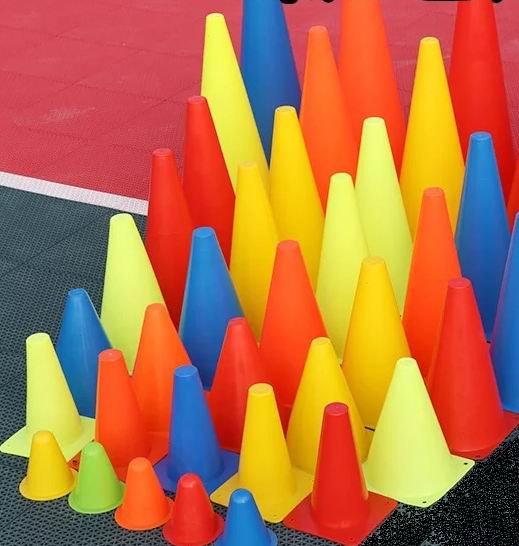 2011人制足球门11人制足球门高2.4M，宽7M1副21足球训练跨栏足球训练跨栏世达sa520-9(10个)、   sa520-12(10个)20个22标志杆标志杆MK-863  175*2.5cm规格40只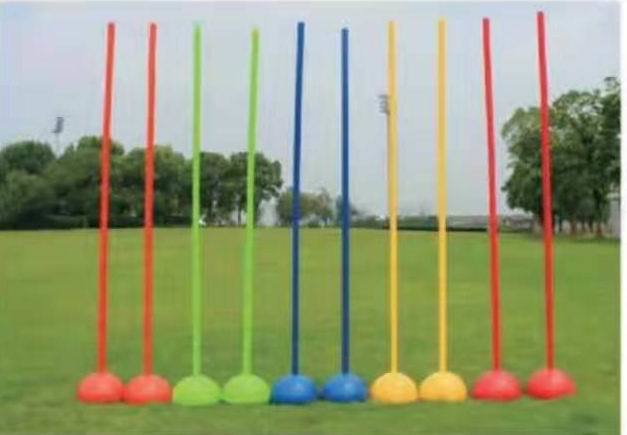 23跳架跳架30—50CM30个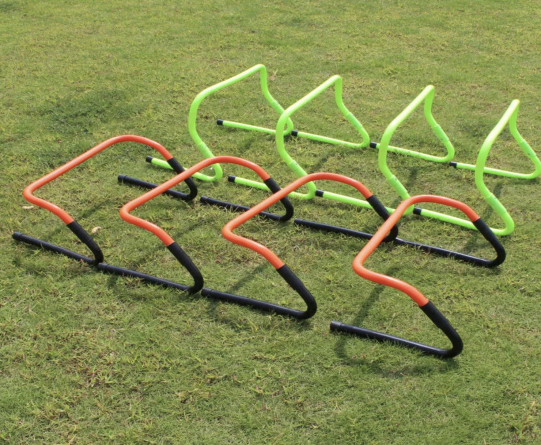 24小足球门小足球门焊接在一起的1副25标志桶标志桶高47cm50个26绳梯绳梯8-12M4套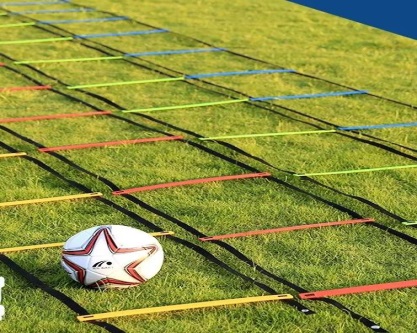 合  计合  计合  计合  计合  计